Уважаемые родители/законные представители!Напоминаем Вам об ответственности за жизнь, здоровье и безопасность Ваших детей!С началом потепления, у Ваших детей увеличивается количество свободного времени, которое они часто проводят без должного контроля со стороны взрослых, что может привести к угрозе жизни и здоровью детей, совершению правонарушений.Чтобы дети хорошо отдыхали и не совершали противоправных действий, родителям рекомендуется:       провести с детьми индивидуальные беседы, объяснив важные правила, соблюдение которых поможет сохранить жизнь;       решить проблему свободного времени ребенка. Помните, что в ночное время (с 23.00 до 6.00 часов) детям и подросткам законодательно запрещено появляться на улице без сопровождения взрослых;       постоянно быть в курсе, где и с кем ваш ребенок, контролируйте местоего пребывания;       убедить детей, что вне зависимости от того, что произошло, вы должны знать о происшествии. Объяснить детям, что некоторые факты никогда нельзя  скрывать, даже если они обещали хранить их в секрете;       изучите с детьми правила  дорожного движения, езды на велосипедах, квадроциклах, скутерах, мопедах, мотоциклах. Не забывать, что детям, не достигшим 14 лет, запрещено управлять велосипедом на автомагистралях и приравненных к ним дорогам, а детям, не достигшим 16 лет, скутером (мопедом, квадроциклом).       обратить внимание на возможные случаи возникновения пожаров из-за неосторожного обращения с огнем: детская шалость; непотушенные костры; не затушенные окурки, поджог травы.        регулярно напоминайте детям о правилах поведения и соблюдении правил дорожного движения в весеннее время. Быть осторожными и внимательными  во время  движения по дороге, особенно в вечернее время суток.       регулярно напоминайте детям о вреде употребления алкогольных напитков, курения.       регулярно напоминайте детям об опасности пребывания на водоёмах в период каникулСохранение жизни и здоровья детей – главная обязанность взрослых. Пожалуйста, сделайте все, чтобы каникулы Ваших детей прошли благополучно.ПАМЯТКА РОДИТЕЛЯМ ОБ ОТВЕТСТВЕННОСТИ ЗА ВОСПИТАНИЕ ДЕТЕЙСамое ценное, что  у  нас  есть – жизнь. Жизнь и здоровье детей – это особая ценность, и никто не имеет право посягать на неё.Законными представителями ребенка при осуществлении им своих прав являются родители или лица, их заменяющие.Родители имеют равные права и обязаны заботиться о своих детях. Все вопросы, касающиеся воспитания и образования детей, решаются родителями по их взаимному согласию исходя из интересов детей и с учетом мнения детей.        РОДИТЕЛИ ОБЯЗАНЫ:              Заниматься воспитанием своих детей;              Заботиться о здоровье, физическом, психическом, духовном и нравственном развитии своих детей;              Обеспечить получение детьми основного общего образования;              Выступать в защиту прав и интересов своих детей.        РОДИТЕЛИ ИМЕЮТ ПРАВО: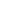               На воспитание своих детей, на заботу об их здоровье, физическом, психическом, духовном и нравственном развитии;              На преимущественное воспитание своих детей перед всеми другими лицами;              На защиту прав, интересов своих детей без специальных полномочий;              Требовать возврата своего ребенка от любого лица, удерживающего его у себя не на основании закона или судебного решения;              На общение с ребенком, участие в его воспитании, если он проживает с другим родителем;              На получение информации о своих несовершеннолетних детях из воспитательных учреждений, учреждений социальной защиты населения и др.;              Выбора образовательного учреждения и формы обучения детей до получения детьми основного общего образования;              Выбора имени и фамилии, право давать согласие на усыновление;              Право управлять имуществом ребенка и др.        Родительские права не могут осуществляться в противоречии с интересами детей. Обеспечение интересов детей должно быть предметом основной заботы их родителей.        При осуществлении родительских прав родители не вправе причинять вред физическому и психическому здоровью детей, их нравственному развитию.        Способы воспитания детей должны исключать пренебрежительное,жестокое, грубое, унижающее человеческое достоинство обращение, оскорбление или эксплуатацию детей. Родители, осуществляющие родительские права в ущерб правам и интересам детей, несут ответственность в установленном законом порядке:        Административную, согласно ст. 5.35 Кодекса РФ об административных правонарушениях – за неисполнение родителями или иными законными представителями несовершеннолетних обязанностей по содержанию и воспитанию несовершеннолетних;        Уголовную, согласно ст. ст. 156 Уголовного Кодекса РФ – за неисполнение обязанностей по воспитанию несовершеннолетних, 157 Уголовного Кодекса РФ – за злостное уклонение от уплаты средств на содержание детей или нетрудоспособных родителей. За совершение преступлений, наносящих вред жизни или здоровью, посягание на половую неприкосновенность ребенка родители несут уголовную ответственность на общих основаниях;        Гражданско-правовую, согласно ст. ст. 69, 73, 77 Семейного Кодекса РФ – в виде ограничения, лишения родительских прав и отобрания ребенка. Лишение родительских прав и ограничение родительских прав производится только в судебном порядке.АДМИНИСТРАТИВНАЯ ОТВЕТСТВЕННОСТЬ РОДИТЕЛЕЙСт. 5.35 Кодекса Российской Федерации об административных правонарушениях:Неисполнение родителями или иными законными представителями несовершеннолетних обязанностей по содержанию, воспитанию и обучению несовершеннолетних.Неисполнение или ненадлежащее исполнение родителями или иными законными представителями несовершеннолетних обязанностей по содержанию, воспитанию, обучению, защите прав и интересов несовершеннолетних влечет предупреждение или наложения административного штрафа в размере от одного до пяти минимальных размеров оплаты труда.УГОЛОВНАЯ ОТВЕТСТВЕННОСТЬ РОДИТЕЛЕЙСт. 156 Уголовного Кодекса Российской ФедерацииНеисполнение обязанностей по воспитанию несовершеннолетнего:Неисполнение или ненадлежащее исполнение обязанностей по воспитанию несовершеннолетнего родителем или иным лицом, на которое возложены эти обязанности, а равно педагогом или другим работником образовательного, воспитательного, лечебного, либо иного учреждения, обязанного осуществлять надзор за несовершеннолетним, если это деяние соединено с жестоким обращением с несовершеннолетним наказывается штрафом в размере до сорока тысяч рублей или в размере заработной платы или иного дохода осужденного за период до трех месяцев, либо лишением права занимать определенные должности или заниматься определенной деятельностью на срок до трех лет, либо обязательными работами на срок до одного года, либо ограничением свободы на срок до трех лет.